                                                                         Проект                            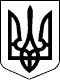 УКРАЇНАЧЕЧЕЛЬНИЦЬКА РАЙОННА РАДАВІННИЦЬКОЇ ОБЛАСТІРІШЕННЯ___ грудня  2017 року                                           17 позачергова сесія 7 скликанняПро внесення змін до Єдиної комплексної правоохоронної  Програми Чечельницького району  на 2015-2019 роки  	Відповідно до пункту 16 частини 1 статті 43 Закону України «Про місцеве самоврядування в Україні», враховуючи подання Чечельницького відділення поліції Бершадського ВП ГУНП у Вінницькій області, висновки постійних комісії районної ради з питань бюджету та комунальної власності,  з питань регламенту, депутатської діяльності та етики, зміцнення законності і правопорядку, районна рада ВИРІШИЛА:	1. Назву розділу ІІІ додатку  «Напрями діяльності та заходи Програми» до Єдиної комплексної правоохоронної програми Чечельницького району на період до 2019 року, затвердженої рішенням 22 сесії районної ради 6 скликання від 23.12.2014 року № 293 (із змінами), викласти в новій редакції, а саме: «Забезпечення законності та правопорядку, створення комфортних умов для особового складу та відвідувачів Чечельницького відділення поліції».	2. Підпункт 3.1.9 пункту 3.1 «Профілактика правопорушень» розділу ІІІ  додатку викласти в новій редакції (додається).    	3. Контроль за виконанням цього рішення покласти на постійні комісії районної ради з питань бюджету та комунальної власності (Савчук В.В.), з питань депутатської діяльності та етики, зміцнення законності і правопорядку (Лісницький В.О.).Голова районної ради					                    С.В. П’яніщук	Басалига Р.І.Савчук В.В.Лісницький В.О.Катрага Л.П.Кривіцька І.О.Лисенко Г.М.Крук Н.А.